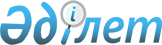 2023-2025 жылдарға арналған Ақжар ауылдық округінің бюджеті туралыҚызылорда облысы Қармақшы аудандық мәслихатының 2022 жылғы 21 желтоқсандағы № 254 шешімі.
      "Қазақстан Республикасының Бюджет кодексі" Қазақстан Республикасы Кодексінің 75-бабының 2-тармағына, "Қазақстан Республикасындағы жергілікті мемлекеттік басқару және өзін-өзі басқару туралы" Қазақстан Республикасы Заңының 6-бабының 2-7-тармағына сәйкес Қызылорда облысы Қармақшы аудандық мәслихаты ШЕШТІ:
      1. 2023-2025 жылдарға арналған Ақжар ауылдық округінің бюджеті 1, 2 және 3-қосымшаларға сәйкес, оның ішінде 2023 жылға мынадай көлемдерде бекітілсін:
      1) кірістер – 121 562,1 мың теңге, оның ішінде:
      салықтық түсімдер – 4 270 мың теңге;
      салықтық емес түсімдер – 133 мың теңге;
      негізгі капиталды сатудан түсетін түсімдер – 26 мың теңге;
      трансферттер түсімдері – 117 133,1 мың теңге;
      2) шығындар – 121 933,2 мың теңге;
      3) таза бюджеттік кредиттеу – 0;
      бюджеттік кредиттер - 0;
      бюджеттік кредиттерді өтеу - 0;
      4) қаржы активтерімен операциялар бойынша сальдо – 0;
      қаржы активтерін сатып алу - 0;
      мемлекеттің қаржы активтерін сатудан түсетін түсімдер – 0;
      5) бюджет тапшылығы (профициті) – -371,1 мың теңге;
      6) бюджет тапшылығын қаржыландыру (профицитін пайдалану) – 371,1 мың теңге;
      қарыздар түсімі - 0;
      қарыздарды өтеу - 0;
      бюджет қаражаттарының пайдаланылатын қалдықтары – 371,1 мың теңге.
      Ескерту. 1-тармақ жаңа редакцияда - Қызылорда облысы Қармақшы аудандық мәслихатының 28.04.2023 № 11; өзгерістер енгізілді - Қызылорда облысы Қармақшы аудандық мәслихатының 16.08.2023 № 65; 22.11.2023 № 91 (01.01.2023 бастап қолданысқа енгізіледі) шешімдерімен.


      2. 2023 жылға аудандық бюджеттен Ақжар ауылдық округінің бюджетіне берілетін бюджеттік субвенция көлемі 77 702 мың теңге мөлшерінде белгіленгені ескерілсін.
      3. Жергілікті бюджеттерді атқару процесінде секвестрлеуге жатпайтын, 2023 жылға арналған бюджеттік бағдарламаның тізбесі 4-қосымшаға сәйкес бекітілсін.
      4. 2023 жылға арналған Ақжар ауылдық округінің бюджетінде облыстық бюджет есебінен қаралған нысаналы трансферттер 5-қосымшасына сәйкес бекітілсін.
      5. 2023 жылға арналған Ақжар ауылдық округінің бюджетінде аудандық бюджет есебінен қаралған нысаналы трансферттер 6-қосымшасына сәйкес бекітілсін.
      6. Осы шешім 2023 жылғы 1 қаңтардан бастап қолданысқа енгізіледі. 2023 жылға арналған Ақжар ауылдық округінің бюджеті
      Ескерту. 1-қосымша жаңа редакцияда - Қызылорда облысы Қармақшы аудандық мәслихатының 22.11.2023 № 91 шешімімен (01.01.2023 бастап қолданысқа енгізіледі). 2024 жылға арналған Ақжар ауылдық округінің бюджеті 2025 жылға арналған Ақжар ауылдық округінің бюджеті Жергілікті бюджеттерді атқару процесінде секвестрлеуге жатпайтын, 2023 жылға арналған бюджеттік бағдарламаның тізбесі 2023 жылға арналған Ақжар ауылдық округінің бюджетінде облыстық бюджет есебінен қаралған нысаналы трансферттер
      Ескерту. 5-қосымша жаңа редакцияда - Қызылорда облысы Қармақшы аудандық мәслихатының 22.11.2023 № 91 шешімімен (01.01.2023 бастап қолданысқа енгізіледі). 2023 жылға арналған Ақжар ауылдық округінің бюджетінде аудандық бюджет есебінен қаралған нысаналы трансферттер
      Ескерту. 6-қосымша жаңа редакцияда - Қызылорда облысы Қармақшы аудандық мәслихатының 22.11.2023 № 91 шешімімен (01.01.2023 бастап қолданысқа енгізіледі).
					© 2012. Қазақстан Республикасы Әділет министрлігінің «Қазақстан Республикасының Заңнама және құқықтық ақпарат институты» ШЖҚ РМК
				
      Қармақшы аудандық мәслихатының хатшысы: 

Ә.Қошалақов
Қызылорда облысы Қармақшы
аудандық мәслихатының
2022 жылғы "21" желтоқсандағы
№ 254 шешіміне 1-қосымша
Санаты
Санаты
Санаты
Санаты
Санаты
Сомасы, мың теңге
Сыныбы
Сыныбы
Сыныбы
Сыныбы
Сомасы, мың теңге
Кіші сыныбы
Кіші сыныбы
Кіші сыныбы
Сомасы, мың теңге
Атауы
Атауы
Сомасы, мың теңге
Кірістер
Кірістер
121562,1
1
Салықтық түсімдер
Салықтық түсімдер
4270
01
Табыс салығы
Табыс салығы
1600
2
Жеке табыс салығы
Жеке табыс салығы
1600
04
Меншiкке салынатын салықтар
Меншiкке салынатын салықтар
2530
2
Мүлiкке салынатын салықтар 
Мүлiкке салынатын салықтар 
129
3
Жер салығы 
Жер салығы 
120
4
Көлiк құралдарына салынатын салық 
Көлiк құралдарына салынатын салық 
2281
05
Тауарларға, жұмыстарға және қызметтерге салынатын iшкi салықтар 
Тауарларға, жұмыстарға және қызметтерге салынатын iшкi салықтар 
140
3
Табиғи және басқа да ресурстарды пайдаланғаны үшiн түсетiн түсiмдер
Табиғи және басқа да ресурстарды пайдаланғаны үшiн түсетiн түсiмдер
140
2
Салықтық емес түсiмдер
Салықтық емес түсiмдер
133
01
Мемлекеттік меншіктен түсетін кірістер
Мемлекеттік меншіктен түсетін кірістер
133
5
Мемлекет меншігіндегі мүлікті жалға беруден түсетін кірістер
Мемлекет меншігіндегі мүлікті жалға беруден түсетін кірістер
133
3
Негізгі капиталды сатудан түсетін түсімдер
Негізгі капиталды сатудан түсетін түсімдер
26
03
Жердi және материалдық емес активтердi сату
Жердi және материалдық емес активтердi сату
26
1
Жерді сату
Жерді сату
26
4
Трансферттердің түсімдері
Трансферттердің түсімдері
117133,1
02
Мемлекеттiк басқарудың жоғары тұрған органдарынан түсетiн трансферттер
Мемлекеттiк басқарудың жоғары тұрған органдарынан түсетiн трансферттер
117133,1
3
Аудандардың (облыстық маңызы бар қаланың) бюджетінен трансферттер
Аудандардың (облыстық маңызы бар қаланың) бюджетінен трансферттер
117133,1
Функционалдық топ
Функционалдық топ
Функционалдық топ
Функционалдық топ
Функционалдық топ
Сомасы, мың теңге
Функционалдық кіші топ
Функционалдық кіші топ
Функционалдық кіші топ
Функционалдық кіші топ
Сомасы, мың теңге
Бюджеттік бағдарламалардың әкімшісі
Бюджеттік бағдарламалардың әкімшісі
Бюджеттік бағдарламалардың әкімшісі
Сомасы, мың теңге
Бағдарлама
Бағдарлама
Сомасы, мың теңге
Атауы
Сомасы, мың теңге
2. Шығындар
121932,2
01
Жалпы сипаттағы мемлекеттiк қызметтер 
46272,3
1
Мемлекеттiк басқарудың жалпы функцияларын орындайтын өкiлдi, атқарушы және басқа органдар
46272,3
124
Аудандық маңызы бар қала, ауыл, кент, ауылдық округ әкімінің аппараты
46272,3
001
Аудандық маңызы бар қала, ауыл, кент, ауылдық округ әкімінің қызметін қамтамасыз ету жөніндегі қызметтер
45579,3
022
Мемлекеттік органның күрделі шығыстары
693
05
Денсаулық сақтау
4
9
Денсаулық сақтау саласындағы өзге де қызметтер
4
124
Аудандық маңызы бар қала, ауыл, кент, ауылдық округ әкімінің аппараты
4
002
Шұғыл жағдайларда науқасы ауыр адамдарды дәрігерлік көмек көрсететін жақын жердегі денсаулық сақтау ұйымына жеткізуді ұйымдастыру
4
07
Тұрғын үй-коммуналдық шаруашылық
14325,8
3
Елді-мекендерді көркейту
14325,8
124
Аудандық маңызы бар қала, ауыл, кент, ауылдық округ әкімінің аппараты
14325,8
008
Елді мекендердегі көшелерді жарықтандыру
600
011
Елді мекендерді абаттандыру мен көгалдандыру
13725,8
08
Мәдениет, спорт, туризм және ақпараттық кеңістiк
37582
1
Мәдениет саласындағы қызмет
37582
124
Аудандық маңызы бар қала, ауыл, кент, ауылдық округ әкімінің аппараты
37582
006
Жергілікті деңгейде мәдени-демалыс жұмысын қолдау
37582
12
Көлік және коммуникация
2987,7
124
Аудандық маңызы бар қала, ауыл, кент, ауылдық округ әкімінің аппараты
2987,7
012
Аудандық маңызы бар қалаларда,кенттерде, ауылдарда, ауылдық округтерде автомобиль жолдарын салу және реконструкциялау
2987,7
13
Басқалар
20761,4
9
Басқалар
20761,4
124
Аудандық маңызы бар қала, ауыл, кент, ауылдық округ әкімінің аппараты
20761,4
057
"Ауыл-Ел бесігі" жобасы шеңберінде ауылдық елді мекендердегі әлеуметтік және инженерлік инфрақұрылым бойынша іс-шараларды іске асыру
20751,4
005858
"Ауыл-Ел бесігі" жобасы шеңберінде ауылдық елді мекендердегі әлеуметтік және инженерлік инфрақұрылымдарды дамыту
10,0
3. Таза бюджеттік кредит беру
0
4. Қаржы активтерімен жасалатын операциялар бойынша сальдо
0
5. Бюджет тапшылығы (профициті)
-371,1
6. Бюджет тапшылығын қаржыландыру (профицитті пайдалану)
371,1
8
Бюджет қаражаттарының пайдаланылатын қалдықтары
371,1
01
Бюджет қаражаты қалдықтары
371,1
1
Бюджет қаражатының бос қалдықтары
371,1Қызылорда облысы Қармақшы
аудандық мәслихатының
2022 жылғы "21" желтоқсандағы
№ 254 шешіміне 2-қосымша
Санаты
Санаты
Санаты
Санаты
Санаты
Сомасы, мың теңге
Сыныбы
Сыныбы
Сыныбы
Сыныбы
Сомасы, мың теңге
Кіші сыныбы
Кіші сыныбы
Кіші сыныбы
Сомасы, мың теңге
Атауы
Атауы
Сомасы, мың теңге
Кірістер
Кірістер
88277
1
Салықтық түсімдер
Салықтық түсімдер
3509
01
Табыс салығы
Табыс салығы
1632
2
Жеке табыс салығы
Жеке табыс салығы
1632
04
Меншiкке салынатын салықтар
Меншiкке салынатын салықтар
1756
2
Мүлiкке салынатын салықтар 
Мүлiкке салынатын салықтар 
105
3
Жер салығы 
Жер салығы 
51
4
Көлiк құралдарына салынатын салық 
Көлiк құралдарына салынатын салық 
1600
05
Тауарларға, жұмыстарға және қызметтерге салынатын iшкi салықтар 
Тауарларға, жұмыстарға және қызметтерге салынатын iшкi салықтар 
121
3
Табиғи және басқа да ресурстарды пайдаланғаны үшiн түсетiн түсiмдер
Табиғи және басқа да ресурстарды пайдаланғаны үшiн түсетiн түсiмдер
121
2
Салықтық емес түсiмдер
Салықтық емес түсiмдер
136
01
Мемлекеттік меншіктен түсетін кірістер
Мемлекеттік меншіктен түсетін кірістер
136
5
Мемлекет меншігіндегі мүлікті жалға беруден түсетін кірістер
Мемлекет меншігіндегі мүлікті жалға беруден түсетін кірістер
136
3
Негізгі капиталды сатудан түсетін түсімдер
Негізгі капиталды сатудан түсетін түсімдер
27
03
Жердi және материалдық емес активтердi сату
Жердi және материалдық емес активтердi сату
27
1
Жерді сату
Жерді сату
27
4
Трансферттердің түсімдері
Трансферттердің түсімдері
84605
02
Мемлекеттiк басқарудың жоғары тұрған органдарынан түсетiн трансферттер
Мемлекеттiк басқарудың жоғары тұрған органдарынан түсетiн трансферттер
84605
3
Аудандардың (облыстық маңызы бар қаланың) бюджетінен трансферттер
Аудандардың (облыстық маңызы бар қаланың) бюджетінен трансферттер
84605
Функционалдық топ
Функционалдық топ
Функционалдық топ
Функционалдық топ
Функционалдық топ
Сомасы, мың теңге
Функционалдық кіші топ
Функционалдық кіші топ
Функционалдық кіші топ
Функционалдық кіші топ
Сомасы, мың теңге
Бюджеттік бағдарламалардың әкімшісі
Бюджеттік бағдарламалардың әкімшісі
Бюджеттік бағдарламалардың әкімшісі
Сомасы, мың теңге
Бағдарлама
Бағдарлама
Сомасы, мың теңге
Атауы
Сомасы, мың теңге
2. Шығындар
88277
01
Жалпы сипаттағы мемлекеттiк қызметтер 
46851
1
Мемлекеттiк басқарудың жалпы функцияларын орындайтын өкiлдi, атқарушы және басқа органдар
46851
124
Аудандық маңызы бар қала, ауыл, кент, ауылдық округ әкімінің аппараты
46851
001
Аудандық маңызы бар қала, ауыл, кент, ауылдық округ әкімінің қызметін қамтамасыз ету жөніндегі қызметтер
46851
05
Денсаулық сақтау
4
9
Денсаулық сақтау саласындағы өзге де қызметтер
4
124
Аудандық маңызы бар қала, ауыл, кент, ауылдық округ әкімінің аппараты
4
002
Шұғыл жағдайларда науқасы ауыр адамдарды дәрігерлік көмек көрсететін жақын жердегі денсаулық сақтау ұйымына жеткізуді ұйымдастыру
4
07
Тұрғын үй-коммуналдық шаруашылық
1774
3
Елді-мекендерді көркейту
1774
124
Аудандық маңызы бар қала, ауыл, кент, ауылдық округ әкімінің аппараты
1774
008
Елді мекендердегі көшелерді жарықтандыру
1220
011
Елді мекендерді абаттандыру мен көгалдандыру
554
08
Мәдениет, спорт, туризм және ақпараттық кеңістiк
39648
1
Мәдениет саласындағы қызмет
39648
124
Аудандық маңызы бар қала, ауыл, кент, ауылдық округ әкімінің аппараты
39648
006
Жергілікті деңгейде мәдени-демалыс жұмысын қолдау
39648
3. Таза бюджеттік кредит беру
0
Бюджеттік кредиттер
0
Бюджеттік кредиттерді өтеу
0
4. Қаржы активтерімен жасалатын операциялар бойынша сальдо
0
Қаржы активтерін сатып алу
0
Мемлекеттің қаржы активтерін сатудан түсетін түсімдер
0
5. Бюджет тапшылығы (профициті)
0
6. Бюджет тапшылығын қаржыландыру (профицитті пайдалану)
0
7
Қарыздар түсімдері
0
16
Қарыздарды өтеу
0
8
Бюджет қаражаттарының пайдаланылатын қалдықтары
0Қызылорда облысы Қармақшы
аудандық мәслихатының
2022 жылғы "21" желтоқсандағы
№ 254 шешіміне 3-қосымша
Санаты
Санаты
Санаты
Санаты
Санаты
Сомасы, мың теңге
Сыныбы
Сыныбы
Сыныбы
Сыныбы
Сомасы, мың теңге
Кіші сыныбы
Кіші сыныбы
Кіші сыныбы
Сомасы, мың теңге
Атауы
Атауы
Сомасы, мың теңге
Кірістер
Кірістер
96786
1
Салықтық түсімдер
Салықтық түсімдер
3706
01
Табыс салығы
Табыс салығы
1672
2
Жеке табыс салығы
Жеке табыс салығы
1672
04
Меншiкке салынатын салықтар
Меншiкке салынатын салықтар
1911
1
Мүлiкке салынатын салықтар 
Мүлiкке салынатын салықтар 
107
3
Жер салығы 
Жер салығы 
53
4
Көлiк құралдарына салынатын салық 
Көлiк құралдарына салынатын салық 
1751
05
Тауарларға, жұмыстарға және қызметтерге салынатын iшкi салықтар 
Тауарларға, жұмыстарға және қызметтерге салынатын iшкi салықтар 
123
Табиғи және басқа да ресурстарды пайдаланғаны үшiн түсетiн түсiмдер
Табиғи және басқа да ресурстарды пайдаланғаны үшiн түсетiн түсiмдер
123
2
Салықтық емес түсiмдер
Салықтық емес түсiмдер
139
01
Мемлекеттік меншіктен түсетін кірістер
Мемлекеттік меншіктен түсетін кірістер
139
5
Мемлекет меншігіндегі мүлікті жалға беруден түсетін кірістер
Мемлекет меншігіндегі мүлікті жалға беруден түсетін кірістер
139
3
Негізгі капиталды сатудан түсетін түсімдер
Негізгі капиталды сатудан түсетін түсімдер
28
03
Жердi және материалдық емес активтердi сату
Жердi және материалдық емес активтердi сату
28
1
Жерді сату
Жерді сату
28
4
Трансферттердің түсімдері
Трансферттердің түсімдері
92913
02
Мемлекеттiк басқарудың жоғары тұрған органдарынан түсетiн трансферттер
Мемлекеттiк басқарудың жоғары тұрған органдарынан түсетiн трансферттер
92913
3
Аудандардың (облыстық маңызы бар қаланың) бюджетінен трансферттер
Аудандардың (облыстық маңызы бар қаланың) бюджетінен трансферттер
92913
Функционалдық топ
Функционалдық топ
Функционалдық топ
Функционалдық топ
Функционалдық топ
Сомасы, мың теңге
Функционалдық кіші топ
Функционалдық кіші топ
Функционалдық кіші топ
Функционалдық кіші топ
Сомасы, мың теңге
Бюджеттік бағдарламалардың әкімшісі
Бюджеттік бағдарламалардың әкімшісі
Бюджеттік бағдарламалардың әкімшісі
Сомасы, мың теңге
Бағдарлама
Бағдарлама
Сомасы, мың теңге
Атауы
Сомасы, мың теңге
2. Шығындар
96786
01
Жалпы сипаттағы мемлекеттiк қызметтер 
49970
1
Мемлекеттiк басқарудың жалпы функцияларын орындайтын өкiлдi, атқарушы және басқа органдар
49970
124
Аудандық маңызы бар қала, ауыл, кент, ауылдық округ әкімінің аппараты
49970
001
Аудандық маңызы бар қала, ауыл, кент, ауылдық округ әкімінің қызметін қамтамасыз ету жөніндегі қызметтер
49970
05
Денсаулық сақтау
4
9
Денсаулық сақтау саласындағы өзге де қызметтер
4
124
Аудандық маңызы бар қала, ауыл, кент, ауылдық округ әкімінің аппараты
4
002
Шұғыл жағдайларда науқасы ауыр адамдарды дәрігерлік көмек көрсететін жақын жердегі денсаулық сақтау ұйымына жеткізуді ұйымдастыру
4
07
Тұрғын үй-коммуналдық шаруашылық
1846
3
Елді-мекендерді көркейту
1846
124
Аудандық маңызы бар қала, ауыл, кент, ауылдық округ әкімінің аппараты
1846
008
Елді мекендердегі көшелерді жарықтандыру
1269
011
Елді мекендерді абаттандыру мен көгалдандыру
577
08
Мәдениет, спорт, туризм және ақпараттық кеңістiк
44966
1
Мәдениет саласындағы қызмет
44966
124
Аудандық маңызы бар қала, ауыл, кент, ауылдық округ әкімінің аппараты
44966
006
Жергілікті деңгейде мәдени-демалыс жұмысын қолдау
44966
3. Таза бюджеттік кредит беру
0
Бюджеттік кредиттер
0
Бюджеттік кредиттерді өтеу
0
4. Қаржы активтерімен жасалатын операциялар бойынша сальдо
0
Қаржы активтерін сатып алу
0
Мемлекеттің қаржы активтерін сатудан түсетін түсімдер
0
5. Бюджет тапшылығы (профициті)
0
6. Бюджет тапшылығын қаржыландыру (профицитті пайдалану)
0
7
Қарыздар түсімдері
0
16
Қарыздарды өтеу
0
8
Бюджет қаражаттарының пайдаланылатын қалдықтары
0Қызылорда облысы Қармақшы
аудандық мәслихатының
2022 жылғы "21" желтоқсандағы
№ 254 шешіміне 4-қосымша
Атауы 
Денсаулық сақтау
Шұғыл жағдайларда сырқаты ауыр адамдарды дәрігерлік көмек көрсететін ең жақын денсаулық сақтау ұйымына жеткізуді ұйымдастыруҚызылорда облысы Қармақшы
аудандық мәслихатының
2022 жылғы "21" желтоқсандағы
№ 254 шешіміне 5-қосымша
№
Атауы
Сомасы, мың теңге
Ағымдағы нысаналы трансферттер:
18 140,7
1
"Ауыл-Ел бесігі" жобасы шеңберінде ауылдық елді мекендердегі әлеуметтік және инженерлік инфрақұрылым бойынша іс-шараларды іске асыруға
18 140,7
Қызылорда облысы Қармақшы ауданы Ақжар ауылының Жабаев көшесін орташа жөндеуге
18 140,7Қызылорда облысы Қармақшы
аудандық мәслихатының
2022 жылғы "21" желтоқсандағы
№ 254 шешіміне 6-қосымша
№
Атауы
Сомасы, мың теңге
Ағымдағы нысаналы трансферттер:
18 292,7
1
"Ауыл-Ел бесігі" жобасы шеңберінде ауылдық елді мекендердегі әлеуметтік және инженерлік инфрақұрылым бойынша іс-шараларды іске асыруға
2 015,7
Қызылорда облысы Қармақшы ауданы Ақжар ауылының Ж.Жабаев көшесін орташа жөндеуге
2 015,7
2
Ақжар ауылындағы балалар ойын және спорт алаңын орнату жұмыстарына
13 437,0
3
Байсалов Жарылқасын Мұнайтпасұлының 80 жылдығына орай мәдени іс-шара өткізуге
2 100,0
4
Ақжар ауылдық округінің Ж.Жабаев көшесіне орташа жөндеу жұмыстары мен материалдарының сапасына сараптама жүргізуге
595,0
5
Ақжар ауылындағы А.Құнанбаев көшесін құжаттандыру жұмыстарына
145,0
Нысаналы даму трансферттер:
2 997,7
1
Ақжар ауылындағы А.Құнанбаев көшесіне автомобиль жолы құрылысын жүргізу жұмысына жоба-сметалық құжаттамасын әзірлеуге және сараптамадан өткізуге
2 987,7
2
Ақжар ауылындағы А.Құнанбаев көшесіне автомобиль жолы құрылысын жүргізу жұмысына 
10,0
Барлығы:
21 290,4